Мастер – класс для детей и родителей подготовительной группы МКДОУ «Детский сад №6 г. Беслана» по изготовлению осенних шляп .Воспитатель подготовительной группы Кадзаева З. М.                                                     2016г.	.ЦЕЛЬ: Создание оригинальной модели шляпы для осеннего сезона из природного и бросового материала .ЗАДАЧИ: Закрепления навыков работы с бумагой, картоном,  природным и бросовым материалом.Создаем почву для совместного творчества детей и родителей.Развиваем умение работать сообща, развиваем воображение.Воспитываем чувства взаимопомощи, аккуратность в работе. ОБОРУДОВАНИЕ:  картон, цветной картон, кисти, клей, салфетки, ножницы, природный и бросовый материал, ленты, бусины. ХОД: Пальчиковая гимнастика.Беседа об осени, показ  иллюстраций.Загадывание загадок о головных уборах.Отгадай загадок ворох, все о головных уборах:Меня на голову надень,И бегай в самый жаркий день,А снимешь – недовольна мама.Я – шапка летняя … (панама)В странах , в городах,В королевствах, во дворцахЖили – были короли.И царицы, и цариВосседали в чем на троне ?-В золотой своей … (короне)Твоя бабушка повяжет,А потом тебе расскажет –Что за головной уборЗнает, любит с давних пор.Даст материи кусочек – Повяжи себе … (платочек)Чтоб мои не мёрзли уши,Стану мамочку я слушать,И надену не спеша я,«Что – то» тёплое, с ушами!А про «Что – то» кто – то знает?И загадку отгадает? (Шапка)Сижу верхом,Не ведаю, на ком. (Шляпа)Молодцы, ребята, все мои загадки отгадали!Рассказ воспитателя об истории головных уборов.Слово «шляпа», произошло от французского «шарп», что означает покрышка. Шляпы придумали еще древние люди, раньше не было тканей, и люди делали шляпы из листьев , из веток и соломы, чтобы уберечь свою голову от солнца, а в холодное время года делали головные уборы из кожи, шкур животных.Люди разных стран , носили свои национальные головные уборы .Как ни странно , но меховые шапки носят ни только на Севере, спасаясь от холода , но и на жарком юге, в Туркмении . Это пастухи , которые пасут весь день стадо , закрывают голову от палящих лучей солнца папахой из густого овечьего меха .Дамы из высшего общества носили шляпки, как украшения, их надевали на прически, они были маленькие , украшенные цветами , перьями , бантами. Важные господа  надевали цилиндры, боливары, треуголки, картузы, фуражки.Это было давно, сегодня в гардеробе каждого человека можно увидеть несколько головных уборов. Обычно у женщин это шляпки, кепки , береты , а у мужчин шапки. Существуют и специальные шляпы , которые дают представления о профессиях. Они называются профессиональными.Показ иллюстраций.Какие замечательные шляпы! Давайте сегодня тоже попробуем создать свою шляпу.Обсудить с детьми и родителями материалы и инструменты, необходимые для работы. Вспомнить правила пользования инструментами. Объяснить последовательность работы.Физминутка: Дождик.Капля раз, капля два, Очень медленно сперва.А потом, потом, потом,Все бегом , бегом, бегом.Мы зонты свои раскрылиОт дождя себя укрыли.Самостоятельная работа детей и родителей над созданием шляп. Понравилось вам мастерить? Вы все очень хорошо потрудились, получились шляпы очень интересные и все разные. Такие шляпы можно дарить друзьям использовать в играх.Игра – эстафета детей вместе с родителями «Передай шляпку».«Все шляпы – чудо из чудес,Здесь каждый заслужил аплодисменты!»                                                                               Дефиле осенних шляп. Дети, как модели , ходят и представляют свои шляпы.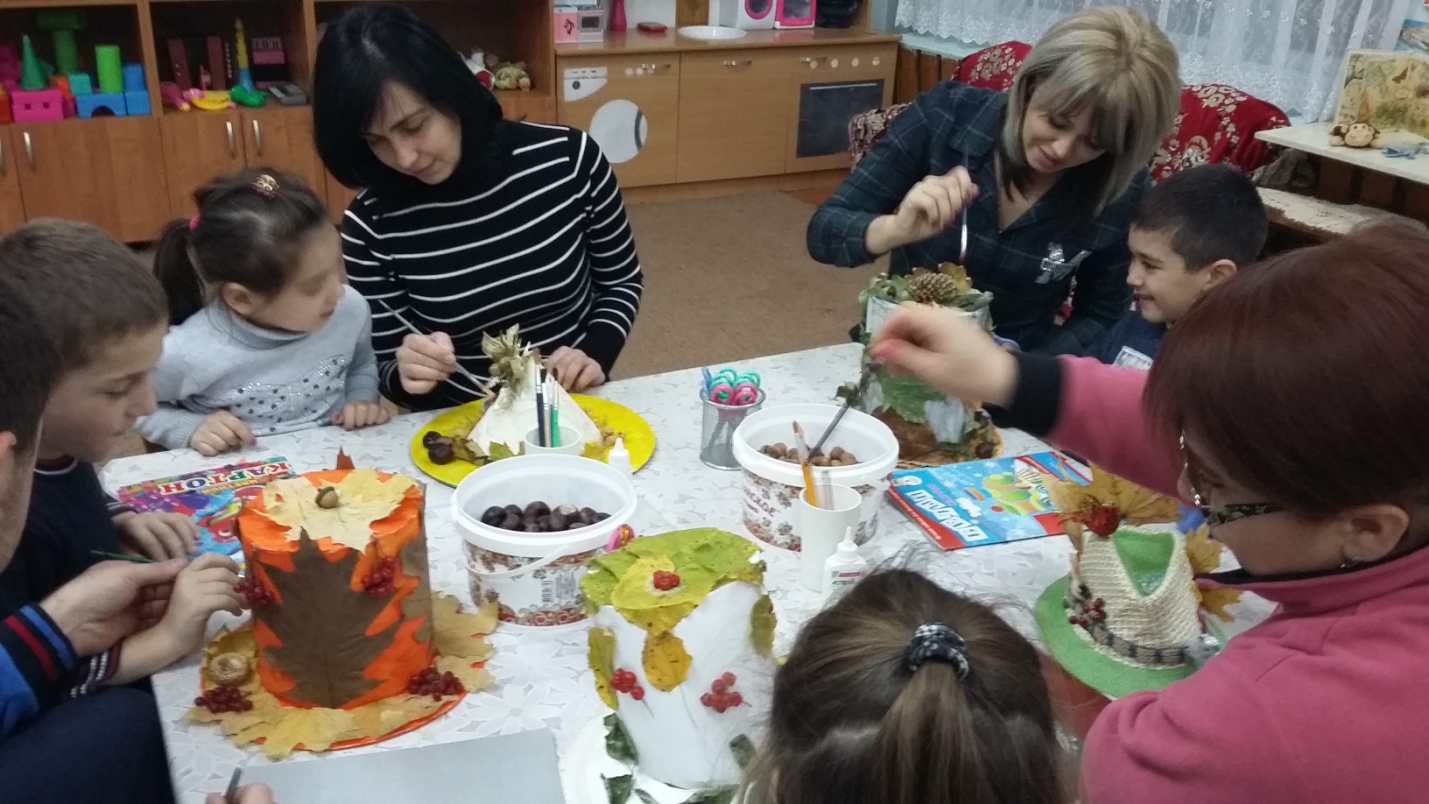 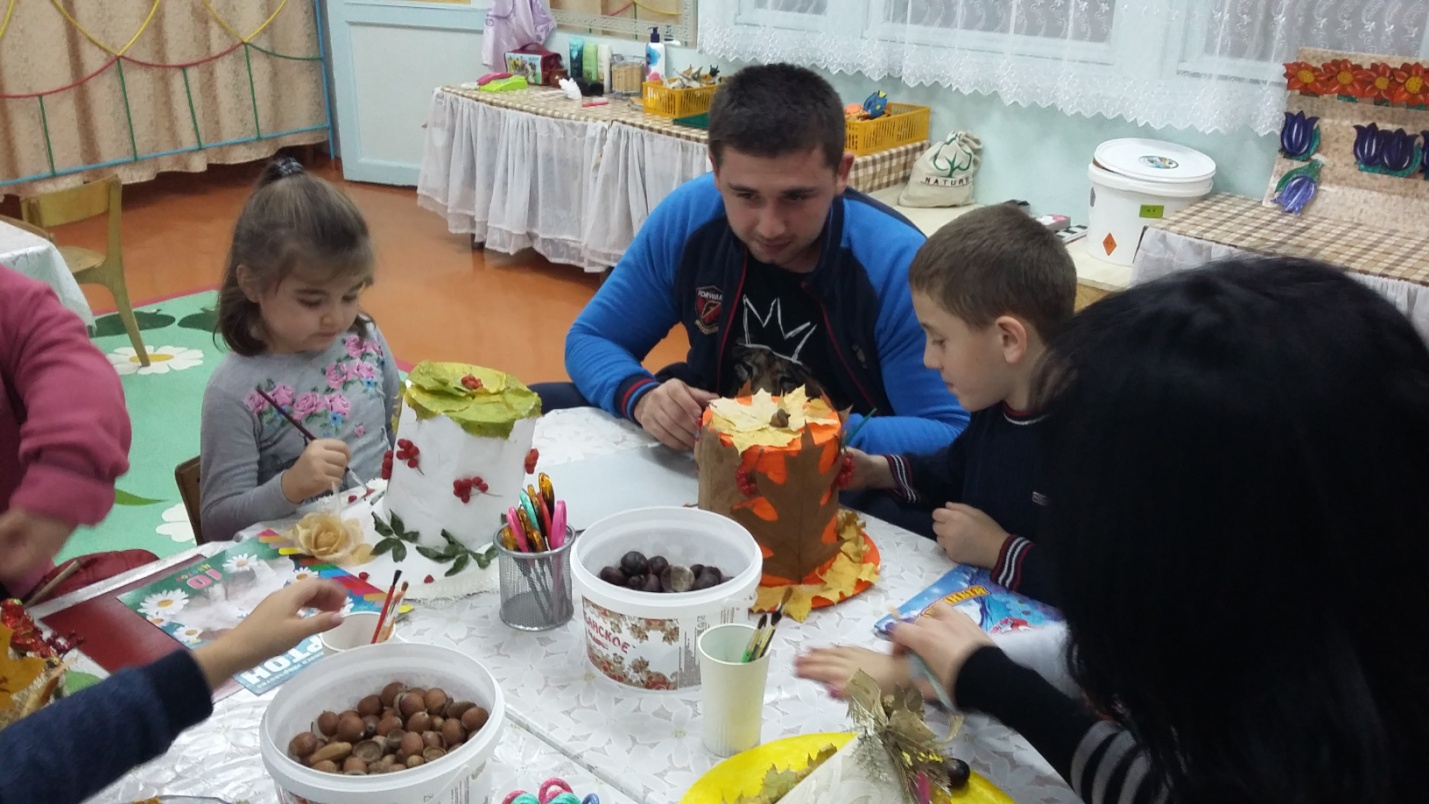 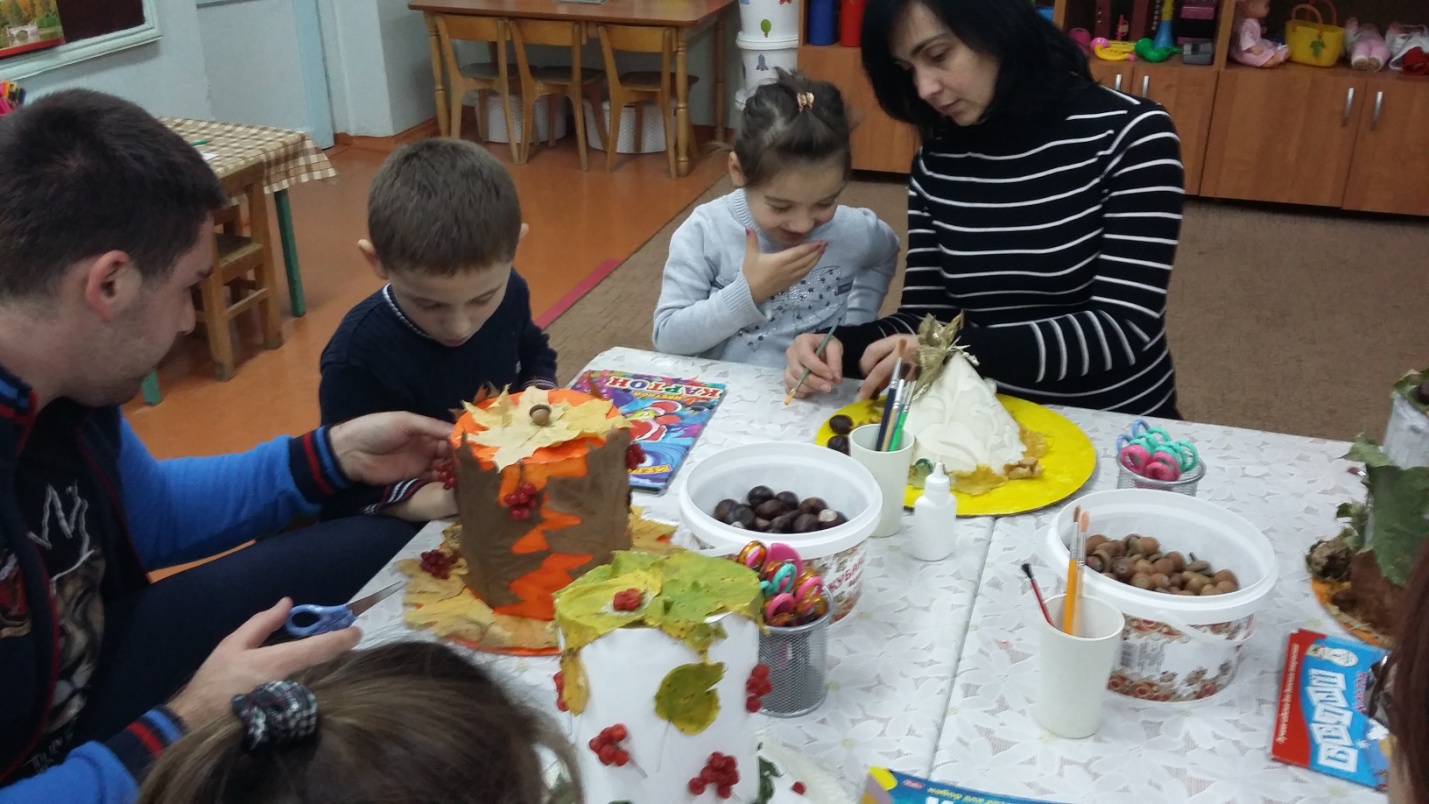 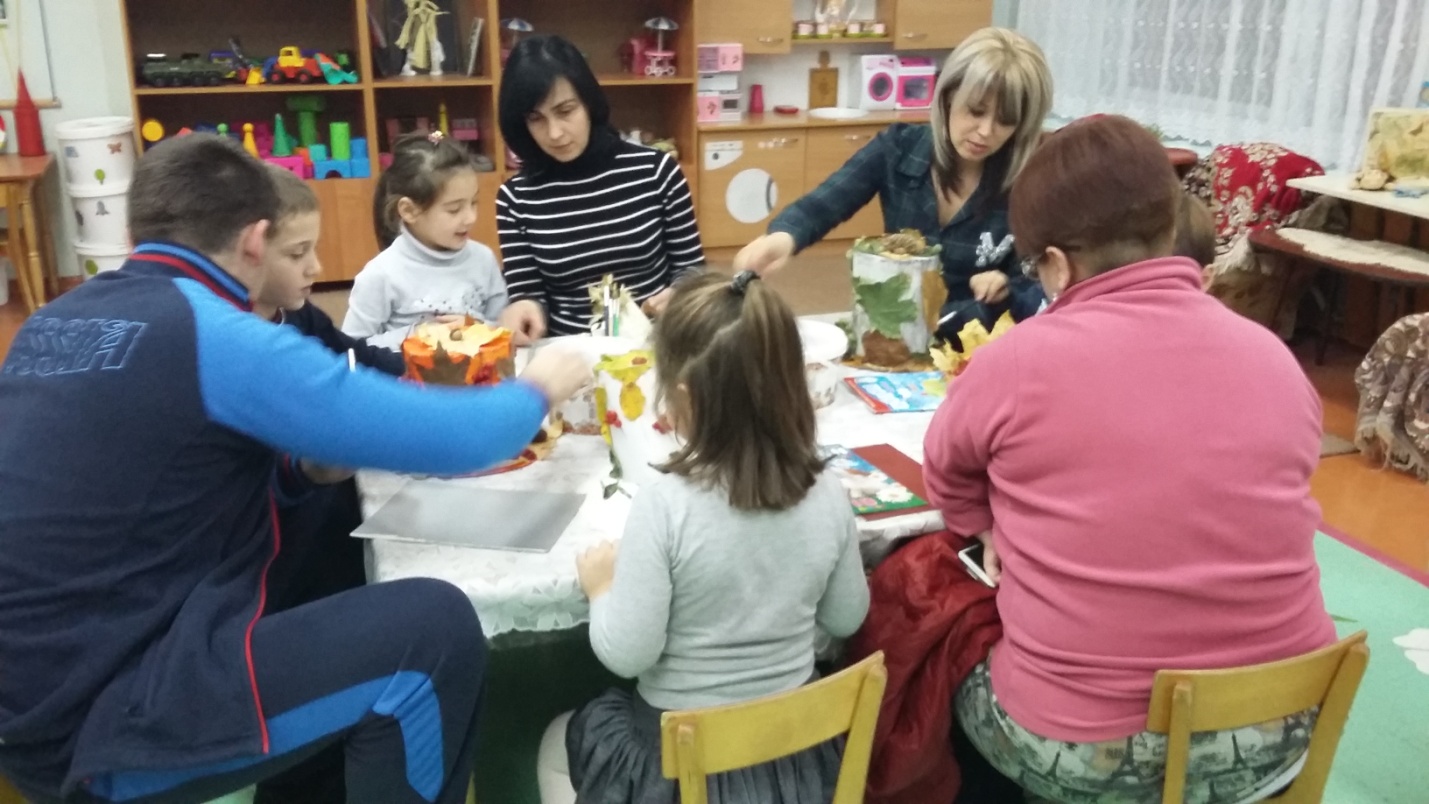 